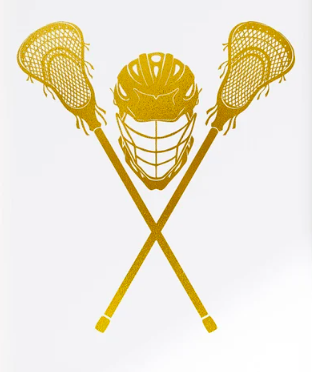         Intermural LACROSSE 2023@Seven Springs MiddleHosted by the Tampa Wolves Lacrosse ClubThe Tampa Wolves Lacrosse club is running an Intermural Lacrosse seminar at Seven Springs Middle School. Beginners and experienced Lacrosse players welcome open to 6th, 7th and 8th grade students. This is a six-week program from March 20th - April 28th Sessions are Tuesdays and Fridays 3 to 5 PM. Each participant will receive a program shirt. Program cost is $25 dollars for the spring session and will be collected on the first day of the program. Sign up online https://forms.office.com/r/VdeUVfz33e Link can be found on our Seven Springs Athletics Facebook page twitter and school website. 